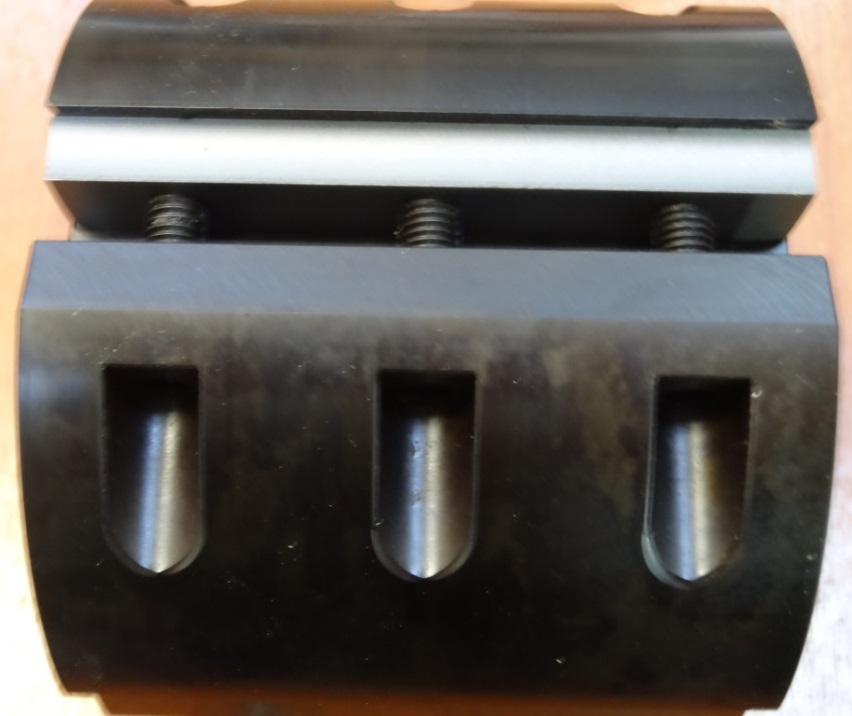 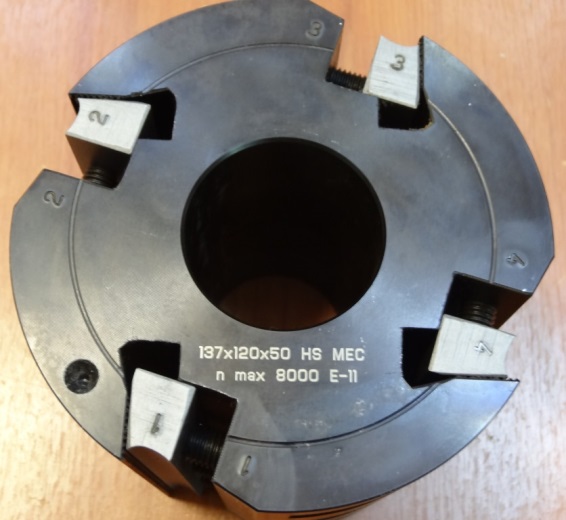 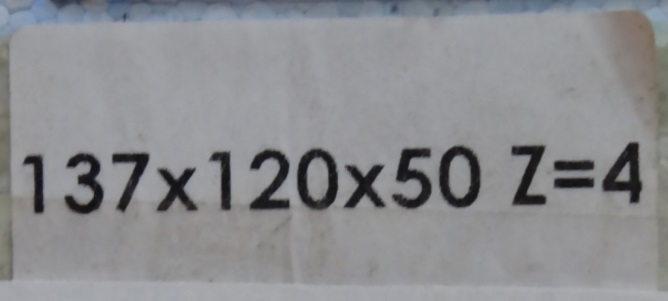 Код из 1САртикулНаименоваие/ Бренд/ПоставщикТехнические характеристикиГабаритыД*Ш*В,ммМасса,грМатериалМесто установки/НазначениеF0018405Ножевая головка профильная 137*120*50 Z=4 (Altesa)137*120*50 Z=46000металл4-х сторонние станки  /производство погонажных изделийF0018405137*120*50 Z=46000металл4-х сторонние станки  /производство погонажных изделийF0018405137*120*50 Z=46000металл4-х сторонние станки  /производство погонажных изделий